Friday:Daily ActivitiesMorning Meeting: Check out Seesaw each morning!​Spellings: Learn spellings daily.Writing: Set a timer for 5 minutes and do some "free writing" or "free typing" on a topic of your choice. Reading: Try to read for at least 15 minutes (or more if you can)!Maths: Daily 10 Mental Maths Questions. Try level 1 or 2. .Skip counting: in 2s backwards from 30. (30, 28, 26, 24, 22, 20, 18, 16, 14, 12, 10, 8, 6, 4, 2, 0)Tables: Practice 10+ tables.Whole-school event: Go to the Mother Language and Multi-Language Fortnight page for today’s activity.1. Tests: Spellings: ask an adult to test you on your spellings for this week.Adults- please call out each spelling and ask your child to write their answer. Go through  corrections together. Maths: ask an adult to test you on your 10+ times table.  Write down your answers and have an adult check them for you. Go through corrections together. *Note for adults: Ask your child to write out and answer ten “10+ “ sums. E.g. 10+5= ?, 10+11= ? Please do not go beyond 10+20= ? (unless your child is fully confident with that).2. English.Writing.Today we will practice some cursive writing.Check out Seesaw for this lesson.*Challenge. This week you have been learning all about sharks. Write a short story about a shark. Use your best handwriting when you are writing this. Remember every sentence starts with a capital letter.Most sentences end in a full stop.Think about how you present your writing: Are your letters formed correctly? Have you used finger spaces?Are all your letters sitting on the lines and are they more or less the same size throughout your piece of writing?Did you read back over your writing and check it before showing it to your parent(s) / teacher? Ask permission to take a photo of your finished work and send it to us on Seesaw. We would love to see your writing work!3. SESE/Art.This week you have been learning all about sharks. Now we are going to draw one.Check out Seesaw for an art lesson based on sharks!MathsToday we are looking at surface area again.Remember, area is a measure of how much space there is on a flat surface.We have looked at so many objects this week and I hope that you had fun comparing their surface area!Today we are problem solving. Problem solving is a fun way to learn.Try these 2 problems in your copy or a piece of paper, just to get you ready for today's worksheet!Jess is sticking buttons onto the soles of shoes for an art competition. If she uses 10 buttons to cover the sole of one shoe, how many buttons will she use to cover the soles of 3 pairs of the same size shoes?Peter was 5 years old and was making handprints with his Dad and baby sister. His Dad made 5 handprints, Peter made 5 handprints and his baby sister made 5 handprints. Which of these do you think covered the biggest area?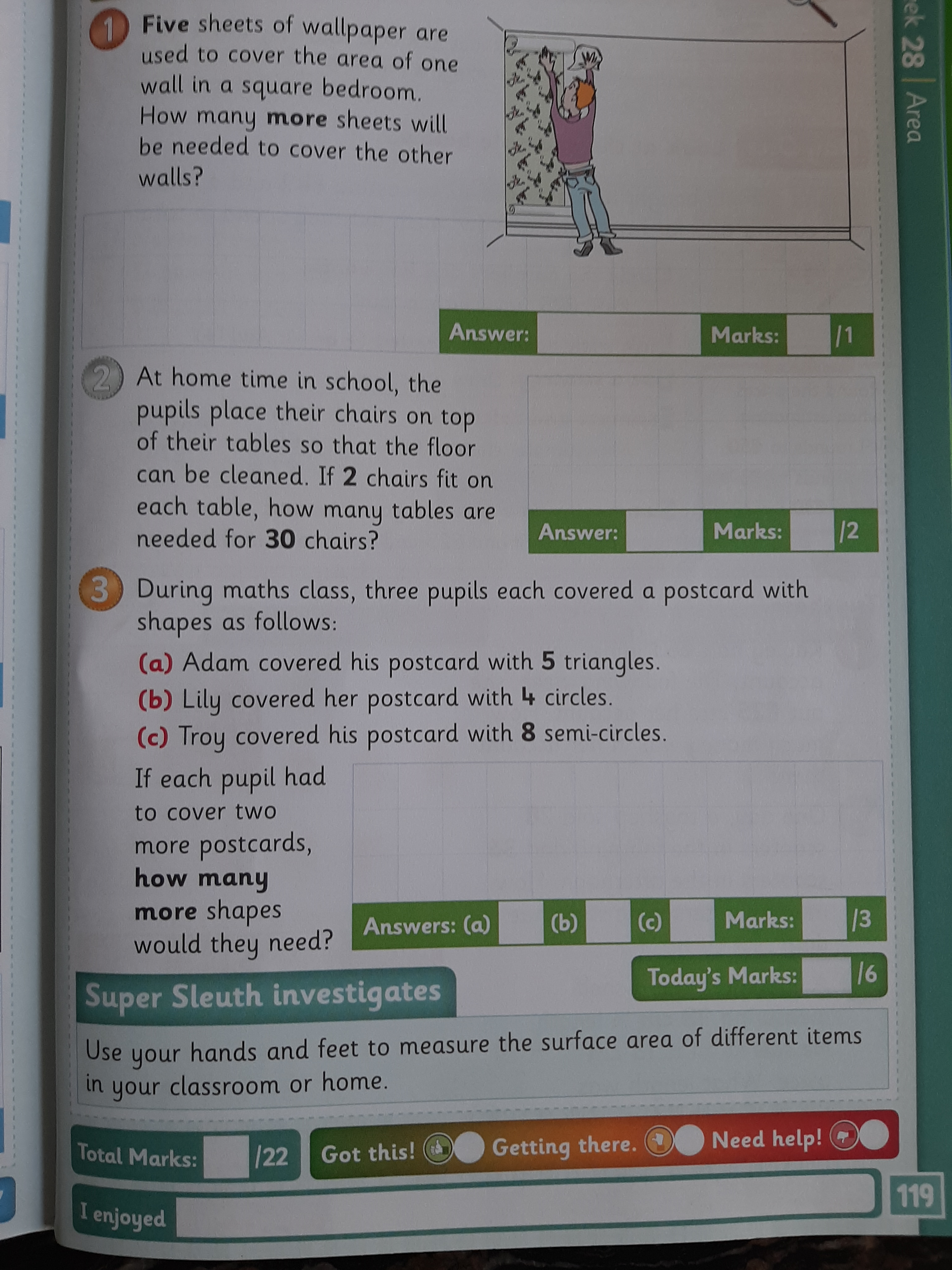 